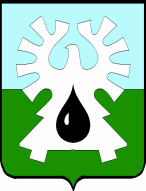  МУНИЦИПАЛЬНОЕ ОБРАЗОВАНИЕ ГОРОД УРАЙХАНТЫ-МАНСИЙСКИЙ АТОНОМНЫЙ ОКРУГ-ЮГРА        ДУМА ГОРОДА УРАЙ      РЕШЕНИЕот 22 сентября  2011 года                                                                         № 70О порядке распоряжения жилыми помещениями, находящимися в собственности муниципального образования город Урай, предназначенных для предоставления по договору мены гражданам – собственникам жилых помещений, признанных непригодными для проживания, в расселяемых жилых домах(в редакции решений Думы города Урай от 28.12.2011 № 110, от 26.06.2014 № 34, от 26.03.2015 №33, от 27.10.2016 №20)В целях эффективной реализации жилищных программ и улучшения жилищных условий граждан с низким уровнем дохода, расселяемых из домов, жилые помещения которых в установленном порядке признаны непригодными, на основании подпункта 5 пункта 10 статьи 35 Федерального закона от 06.10.2003 № 131-ФЗ «Об общих принципах организации местного самоуправления в Российской Федерации, подпункта 5 пункта 1 статьи 19 Устава города Урай Дума города Урай решила:	1.Определить порядок распоряжения жилыми помещениями, находящимися в собственности муниципального образования город Урай, предназначенных для предоставления по договору мены гражданам – собственникам жилых помещений, признанных непригодными для проживания, в расселяемых жилых домах согласно приложению.	2. Контроль за выполнением решения возложить на постоянную комиссию Думы города Урай по бюджету (М.А. Лобарь).3. Настоящее решение вступает в силу после его официального опубликования в городской газете «Знамя».Глава города Урай                                   	          			А.Г. Забозлаев      Приложениек решению Думы города Урай от 22.09.2011  № 70Порядок распоряжения жилыми помещениями, находящимися в собственности муниципального образования город Урай, предназначенных для предоставления по договору мены гражданам – собственникам жилых помещений, признанных непригодными для проживания, в расселяемых жилых домах(в редакции решений Думы города Урай от 28.12.2011 № 110, от 26.06.2014 № 34, от 26.03.2015 №33, от 27.10.2016 №20)1. Жилые помещения, находящиеся в собственности муниципального образования город Урай, предназначенные для предоставления по договору мены гражданам – собственникам жилых помещений, признанных непригодными для проживания, в расселяемых жилых домах (далее по тексту Порядка – жилые помещения), предоставляются без доплаты работающим, неработающим по уважительной причине, а так же признанным в установленном порядке безработными, гражданам – собственникам жилых помещений, признанных непригодными для проживания, в расселяемых жилых домах, имеющим среднедушевой доход, приходящийся на одного члена семьи, включая совместно проживающих с гражданином, в среднем за последние 12 месяцев, 2 и менее прожиточных минимумов, установленных Правительством Ханты-Мансийского автономного округа – Югры (далее по тексту Порядка – граждане (в соответствующих падежах и числах). Порядок освобождения от доплаты граждан по договорам мены, предусмотренным настоящим пунктом, устанавливается постановлением администрации города Урай. п. 1 в редакции решений Думы города Урай от 28.12.2011 № 110, от 26.06.2014 № 34, от 27.10.2016 №20Жилые помещения, находящиеся в собственности муниципального образования город Урай, предназначенные для предоставления по договору мены гражданам – собственникам жилых помещений, признанных непригодными для проживания, в расселяемых жилых домах, предоставляются  гражданам – собственникам жилых помещений, признанных непригодными для проживания, в расселяемых жилых домах, с доплатой с условием рассрочки, отсрочки платежа в соответствии с условиями и порядком, установленными постановлением администрации города Урай. абзац введен решением Думы города Урай от 28.12.2011 № 110К гражданам, не работающим по уважительной причине, указанным в абзаце первом настоящего пункта, относятся следующие категории граждан:а) пенсионеры по старости; б) инвалиды 1 и 2 групп;в) лица, осуществляющие уход за детьми в возрасте до 14 лет, детьми-инвалидами в возрасте до 18 лет;г) студенты очной формы обучения и учащиеся.абзац введен решением  Думы города Урай от 26.06.2014 № 341.1. Гражданину (в случае индивидуальной собственности на жилое помещение) либо одному из собственников (в случае долевой собственности на жилое помещение), не работающему без уважительной причины, указанной в абзаце третьем пункта 1 настоящего порядка, на весь состав семьи предоставляется жилое помещение, состоящее из одной комнаты, по договору мены без доплаты или жилое помещение, равнозначное по количеству комнат жилому помещению, подлежащему обмену, по договору мены с доплатой в рассрочку. пункт 1.1 введен решением Думы города Урай от 26.06.2014 № 342. При заключении договора мены квартир доплата с гражданина не взимается при условии, если у гражданина и (или) членов его семьи отсутствуют на территории города Урай иные жилые помещения в собственности или в пользовании, а также ими не производились сделки, повлекшие отчуждение принадлежащих им на праве собственности жилых помещений, с момента включения расселяемого дома в перспективный перечень домов, подлежащих сносу с учетом их фактического состояния, утвержденный постановлением администрации города Урай, и при условии проживания гражданина (в случае индивидуальной собственности на жилое помещение) либо одного из собственников (в случае долевой собственности на жилое помещение) на территории города Урай не менее 15 лет. п. 2 в редакции решений Думы города Урай от 26.06.2014 № 34, от 26.03.2015 №333. Жилое помещение, находящееся в муниципальной собственности, передаваемое гражданам, взамен принадлежащего им на праве собственности жилого помещения,  должно быть равнозначным ему по общей площади. Если предоставить равнозначное по общей площади новое жилое помещение в силу его конструктивных особенностей не предоставляется возможным, то взамен предоставляется жилое помещение большей площадью, но не более количества комнат непригодного жилого помещения за исключением случаев, предусмотренных настоящим порядком. п. 3 в редакции решения Думы города Урай от 26.06.2014 № 34  4. С согласия гражданина новое жилое помещение может быть предоставлено меньше жилого помещения, принадлежащего гражданину на праве собственности, как по площади, так и по количеству комнат. 